Załącznik nr 8 do zarządzenia Rektora Nr R.Z.0211.22.2023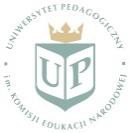 ARKUSZ OCENY OKRESOWEJ NAUCZYCIELA AKADEMICKIEGOKryteria oceny:Do uzyskania końcowej oceny pozytywnej wymagane są oceny pozytywne z działalności dydaktycznej, organizacyjnej i badawczej.Ocena za działalność dydaktycznąOcena za działalność organizacyjnąOcena za działalność badawczą*właściwe zaznaczyćZ przedstawioną wyżej oceną zapoznałem (łam) się w dniu……………………………. Zostałem (łam) również poinformowany(a) o możliwości odwołania się do ………………………… w terminie …. dni od dnia przedstawienia niniejszej oceny.………….…………………………………..podpis osoby ocenianejNastępna ocena w roku 20……….JEDNOSTKA ORGANIZACYJNEGRUPA PRACOWNIKAPRACOWNIK DYDAKTYCZNY BIBLIOTEKARZ DYPLOMOWANY, STARSZY BIBLIOTEKARZ DYPLOMOWANY, MŁODSZY BIBLIOTEKARZ DYPLOMOWANYDATA OSTATNIEJ OCENYDATA OCENYOSOBA OCENIANASTANOWISKODZIAŁALNOŚĆ DYDAKTYCZNADZIAŁALNOŚĆ DYDAKTYCZNADZIAŁALNOŚĆ DYDAKTYCZNADZIAŁALNOŚĆ DYDAKTYCZNAOkresy podlegające ocenie2 lata2 lataŁącznieŚrednia ocena uzyskana z ankiet studentów w ocenianym okresie, (co najmniej 3,0)Maks. 10Maks. 10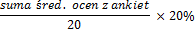 Kształcenie studentów (realizacja pensum,podać liczbę przedmiotów)Maks. 4Maks. 4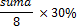 Prowadzenie różnych form dydaktyki lub działalność popularyzatorska (np. wystawy, foldery, katalogi wystaw zajęcia dla dzieci imłodzieży, szkolenia) 20%Maks. 8Maks. 8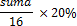 Opieka nad praktykantami i bibliotekarzami(np. w ramach stażu)Maks. 2Maks. 2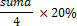 Opracowanie nowych metod i materiałówdydaktycznychMaks. 6Maks. 6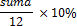 Punktacja razemMaks. 30Maks. 30100%Oświadczam, że podane wyżej dane są zgodne ze stanem faktycznymOświadczam, że podane wyżej dane są zgodne ze stanem faktycznymOświadczam, że podane wyżej dane są zgodne ze stanem faktycznymOświadczam, że podane wyżej dane są zgodne ze stanem faktycznymData i podpis osoby ocenianejData i podpis osoby ocenianejData i podpis osoby ocenianejData i podpis osoby ocenianejOcena Dyrektora Biblioteki/bezpośredniego przełożonegoOcena Dyrektora Biblioteki/bezpośredniego przełożonegoOcena Dyrektora Biblioteki/bezpośredniego przełożonegopozytywna lub negatywna (rekomendacje planu naprawczego)Data i podpis osoby oceniającejData i podpis osoby oceniającejData i podpis osoby oceniającejData i podpis osoby oceniającejDZIAŁALNOŚĆ ORGANIZACYJNA POWIERZONA PRZEZ PRZEŁOŻONEGODZIAŁALNOŚĆ ORGANIZACYJNA POWIERZONA PRZEZ PRZEŁOŻONEGODZIAŁALNOŚĆ ORGANIZACYJNA POWIERZONA PRZEZ PRZEŁOŻONEGODZIAŁALNOŚĆ ORGANIZACYJNA POWIERZONA PRZEZ PRZEŁOŻONEGOOkresy podlegające ocenie2 lata2 lataRazem (%)Działalność bibliotekarska (np.: gromadzenie i opracowanie materiałów, działalność informacyjna, bazy danych, opracowaniedorobku naukowego)Maks. 2Maks. 2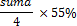 Działalność promocyjna (np. mediaspołecznościowe, internetowe strony, wycieczki, organizacja i udział w imprezach)Maks. 6Maks. 6Aktywność organizacyjna dotycząca działalności bibliotekarskiej (np.Harmonogramy, organizacja praktyk i staży,konferencji, warsztatów, seminariów)Maks. 6Maks. 6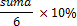 Działalność w uczelnianych i bibliotecznychkomisjach i zespołachMaks. 4Maks. 4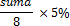 Inicjowanie usprawnień i innowacji w zakresie pracy bibliotekiMaks. 2Maks. 2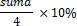 Kierowanie jednostkami lub innymi formami aktywności naukowej i dydaktycznej (Kierowanie Biblioteką Główną, bibliotekąsystemu, oddziałem)Maks. 2Maks. 2Punktacja razemMaks. 22Maks. 22100%Oświadczam, że podane wyżej dane są zgodne ze stanem faktycznymOświadczam, że podane wyżej dane są zgodne ze stanem faktycznymOświadczam, że podane wyżej dane są zgodne ze stanem faktycznymOświadczam, że podane wyżej dane są zgodne ze stanem faktycznymData i podpis osoby ocenianejData i podpis osoby ocenianejData i podpis osoby ocenianejData i podpis osoby ocenianejOpinia Dyrektora Biblioteki/ bezpośredniego przełożonego dotycząca ocenianego pracownika pod względem takich cech, jak m.in.: samodzielność, współpraca, rzetelność, komunikatywność, postawa etyczna, identyfikacja z celami Uczelni, itp.Opinia Dyrektora Biblioteki/ bezpośredniego przełożonego dotycząca ocenianego pracownika pod względem takich cech, jak m.in.: samodzielność, współpraca, rzetelność, komunikatywność, postawa etyczna, identyfikacja z celami Uczelni, itp.Opinia Dyrektora Biblioteki/ bezpośredniego przełożonego dotycząca ocenianego pracownika pod względem takich cech, jak m.in.: samodzielność, współpraca, rzetelność, komunikatywność, postawa etyczna, identyfikacja z celami Uczelni, itp.Opinia Dyrektora Biblioteki/ bezpośredniego przełożonego dotycząca ocenianego pracownika pod względem takich cech, jak m.in.: samodzielność, współpraca, rzetelność, komunikatywność, postawa etyczna, identyfikacja z celami Uczelni, itp.Ocena Dyrektora Biblioteki/ bezpośredniego przełożonegopozytywna lub negatywna (rekomendacje planu naprawczego)Data i podpis osoby oceniającejData i podpis osoby oceniającejDZIAŁALNOŚĆ BADAWCZADZIAŁALNOŚĆ BADAWCZADZIAŁALNOŚĆ BADAWCZADZIAŁALNOŚĆ BADAWCZADZIAŁALNOŚĆ BADAWCZAOkresy podlegające ocenie2 lata2 lata2 lataRazem (%)Aktywność publikacyjna lub udział w konferencjachMaks. 4Maks. 4Maks. 4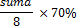 Prace redakcyjneMaks. 2Maks. 2Maks. 2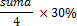 Punktacja razemMaks. 6Maks. 6Maks. 6100%Oświadczam, że podane wyżej dane są zgodne ze stanem faktycznymOświadczam, że podane wyżej dane są zgodne ze stanem faktycznymOświadczam, że podane wyżej dane są zgodne ze stanem faktycznymOświadczam, że podane wyżej dane są zgodne ze stanem faktycznymOświadczam, że podane wyżej dane są zgodne ze stanem faktycznymData i podpis osoby ocenianejData i podpis osoby ocenianejData i podpis osoby ocenianejData i podpis osoby ocenianejData i podpis osoby ocenianejOpinia bezpośredniego przełożonego dotycząca ocenianego pracownika po względem takich cech, jak m.in.: samodzielność, współpraca, rzetelność, komunikatywność, postawa etyczna, identyfikacja z celami Uczelni itp.Opinia bezpośredniego przełożonego dotycząca ocenianego pracownika po względem takich cech, jak m.in.: samodzielność, współpraca, rzetelność, komunikatywność, postawa etyczna, identyfikacja z celami Uczelni itp.Opinia bezpośredniego przełożonego dotycząca ocenianego pracownika po względem takich cech, jak m.in.: samodzielność, współpraca, rzetelność, komunikatywność, postawa etyczna, identyfikacja z celami Uczelni itp.Opinia bezpośredniego przełożonego dotycząca ocenianego pracownika po względem takich cech, jak m.in.: samodzielność, współpraca, rzetelność, komunikatywność, postawa etyczna, identyfikacja z celami Uczelni itp.Opinia bezpośredniego przełożonego dotycząca ocenianego pracownika po względem takich cech, jak m.in.: samodzielność, współpraca, rzetelność, komunikatywność, postawa etyczna, identyfikacja z celami Uczelni itp.Ocena Dyrektora Biblioteki/ bezpośredniego przełożonegoOcena Dyrektora Biblioteki/ bezpośredniego przełożonegoOcena Dyrektora Biblioteki/ bezpośredniego przełożonegopozytywna lub negatywna (rekomendacje planu naprawczego)pozytywna lub negatywna (rekomendacje planu naprawczego)Data i podpis osoby oceniającejData i podpis osoby oceniającejData i podpis osoby oceniającejData i podpis osoby oceniającejData i podpis osoby oceniającejOCENA POZYTYWNA>=40,00%Ocena wyróżniająca>=90,00%Ocena bardzo dobra>=75,00 - 89,99%Ocena dobra>=60,00 - 74,99%Ocena zadowalająca>=40,00 - 59,99%OCENA NEGATYWNA<40,00%OCENA POZYTYWNA>=40,00%Ocena wyróżniająca>=80,00%Ocena bardzo dobra>=70,00 - 99,99%Ocena dobra>=60,00 - 69,99%Ocena zadowalająca>=40,00 - 59,99%OCENA NEGATYWNA<40,00%OCENA POZYTYWNA>=30,00%Ocena wyróżniająca>=75,00%Ocena bardzo dobra>=60,00 - 74,99%Ocena dobra>=40,00 - 59,99%Ocena zadowalająca>=30,00 - 39,99%OCENA NEGATYWNA<30,00%Podnoszenie kompetencji zawodowych (art. 115 ust. 2 Ustawy)TAK (proszę wymienić formy…NIEPrzestrzeganie przepisów o prawie autorskim i prawach pokrewnych a także własności przemysłowej (art. 128 Ustawy, § 81 Statutu UP)TAKNIEOCENA KOŃCOWAOCENA KOŃCOWAOCENA KOŃCOWADziałalność badawczaDziałalność dydaktycznaDziałalność organizacyjnapozytywna*pozytywna*pozytywna*negatywna*negatywna*negatywna*Ocena końcowapozytywna/negatywnapozytywna/negatywna